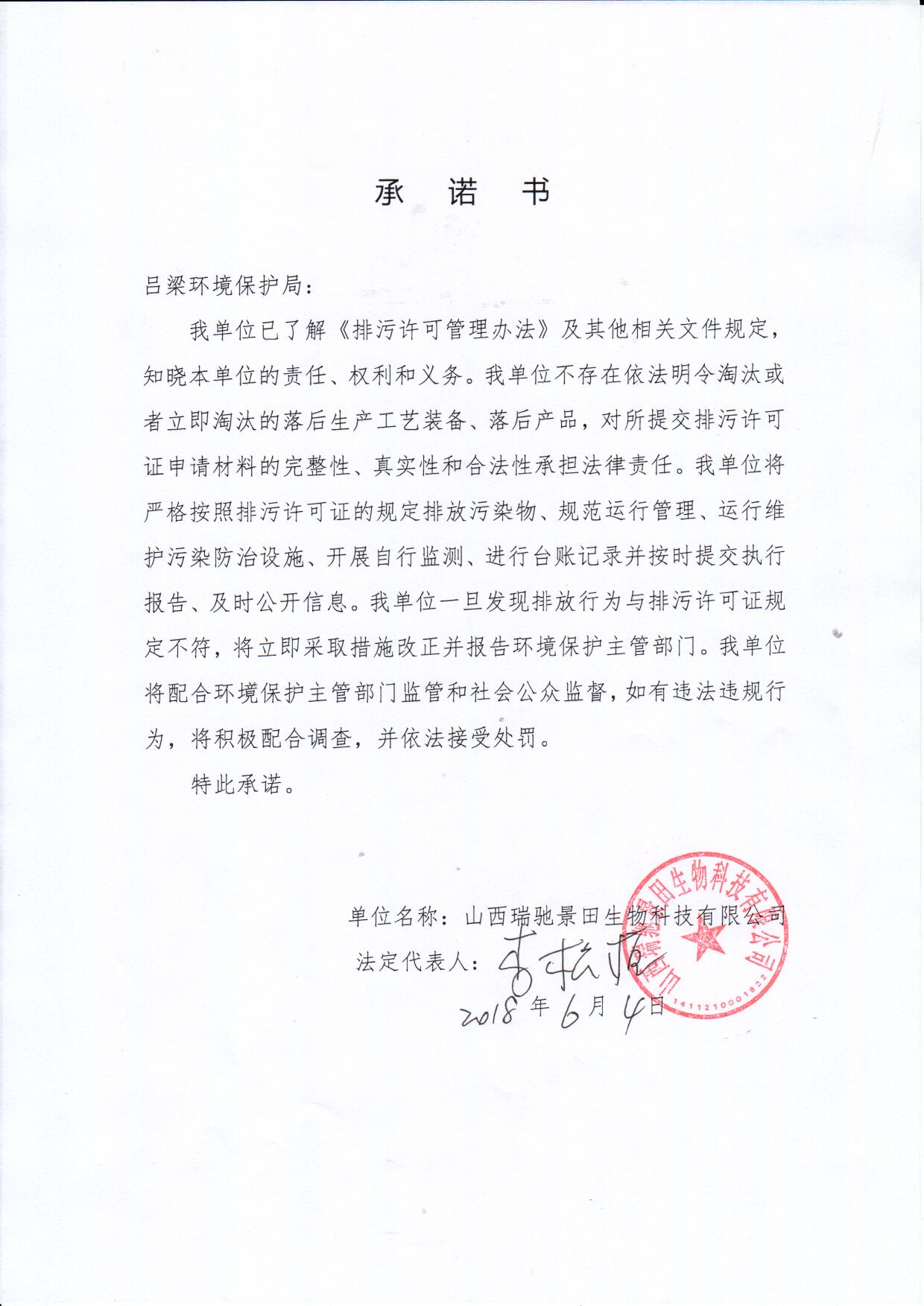 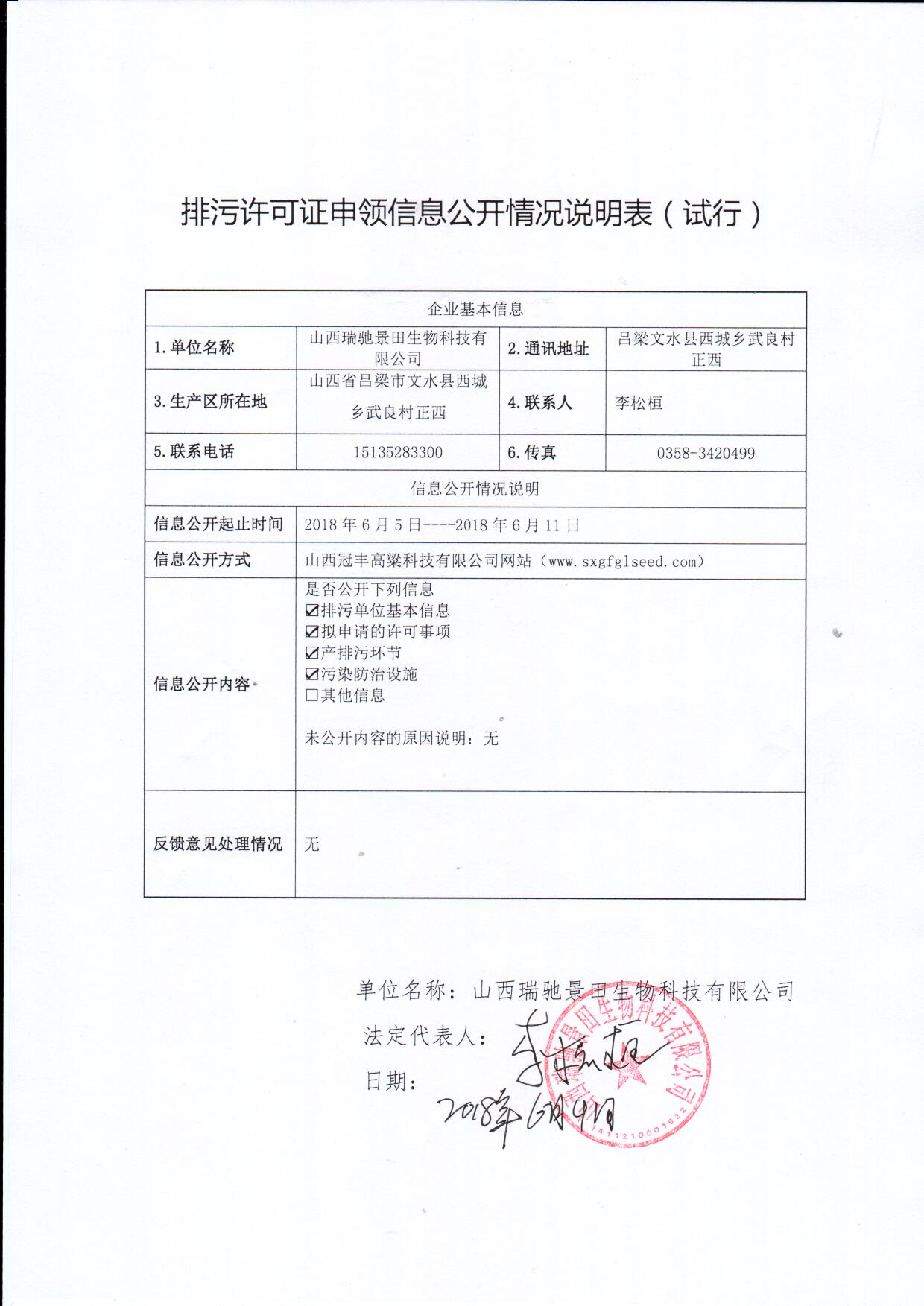 附2排污许可证申请表（试行）（首次申请□延续□变更□）单位名称：山西瑞驰景田生物科技有限公司注册地址：吕梁文水县西城乡武良村正西行业类别：复混肥料制造C2624、蔬菜的种植A0121生产经营场所地址：吕梁文水县西城乡武良村正西组织机构代码：/统一社会信用代码：91141121688080335H法定代表人（实际负责人）：李松桓技术负责人：牛丽坤固定电话：0358-3420499移动电话：13935866005    申请日期：    年   月   日一、排污单位基本情况（一）排污单位基本信息表1排污单位基本信息表注：（1）指生产经营场所地址所在地邮政编码。（2）2015年1月1日起，正在建设过程中，或已建成但尚未投产的，选“否”；已经建成投产并产生排污行为的，选“是”。（3）指已投运的排污单位正式投产运行的时间，对于分期投运的排污单位，以先期投运时间为准。（4）、（5）指生产经营场所中心经纬度坐标，可手工填写经纬度，也可通过排污许可证管理信息平台中的GIS系统点选后自动生成经纬度。（6）“重点区域”指《重点区域大气污染防治“十二五”规划》中提及的京津冀、长三角、珠三角地区，以及辽宁中部、山东、武汉及其周边、长株潭、成渝、海峡西岸、山西中北部、陕西关中、甘宁、新疆乌鲁木齐城市群等区域。（7）列出环评批复文件文号或备案编号。（8）对于有“三同时”验收批复文件的排污单位，须列出批复文件文号。（9）对于按照《国务院办公厅关于印发加强环境监管执法的通知》（国办发〔2014〕56号）要求，经地方政府依法处理、整顿规范并符合要求的项目，须列出证明符合要求的相关文件名和文号。（10）对于有主要污染物总量控制指标计划的排污单位，须列出相关文件文号（或其他能够证明排污单位污染物排放总量控制指标的文件和法律文书），并列出上一年主要污染物总量指标；对于总量指标中同时包括钢铁行业和自备电厂的排污单位，应进行说明，如“二氧化硫总量指标（t/a）”处填写内容为“1000，包括自备电厂”。（二）主要产品及产能表2主要产品及产能信息表注：（1）指主要生产单元所采用的工艺名称。（2）指某生产单元中主要生产设施（设备）名称。（3）指设施（设备）的设计规格参数，包括参数名称、设计值、计量单位。（4）指相应工艺中主要产品名称。（5）、（6）指相应工艺中主要产品设计产能。（7）指设计年生产时间。（三）主要原辅材料及燃料表3主要原辅材料及燃料信息表注:（1）指材料种类，选填“原料”或“辅料”。（2）指原料、辅料名称。（3）指万t/a、万m3/a等。（4）指有毒有害物质或元素，及其在原料或辅料中的成分占比，如氟元素（0.1%图1  生产工艺流程图（应包括主要生产设施（设备）、主要原燃料的流向、生产工艺流程等内容）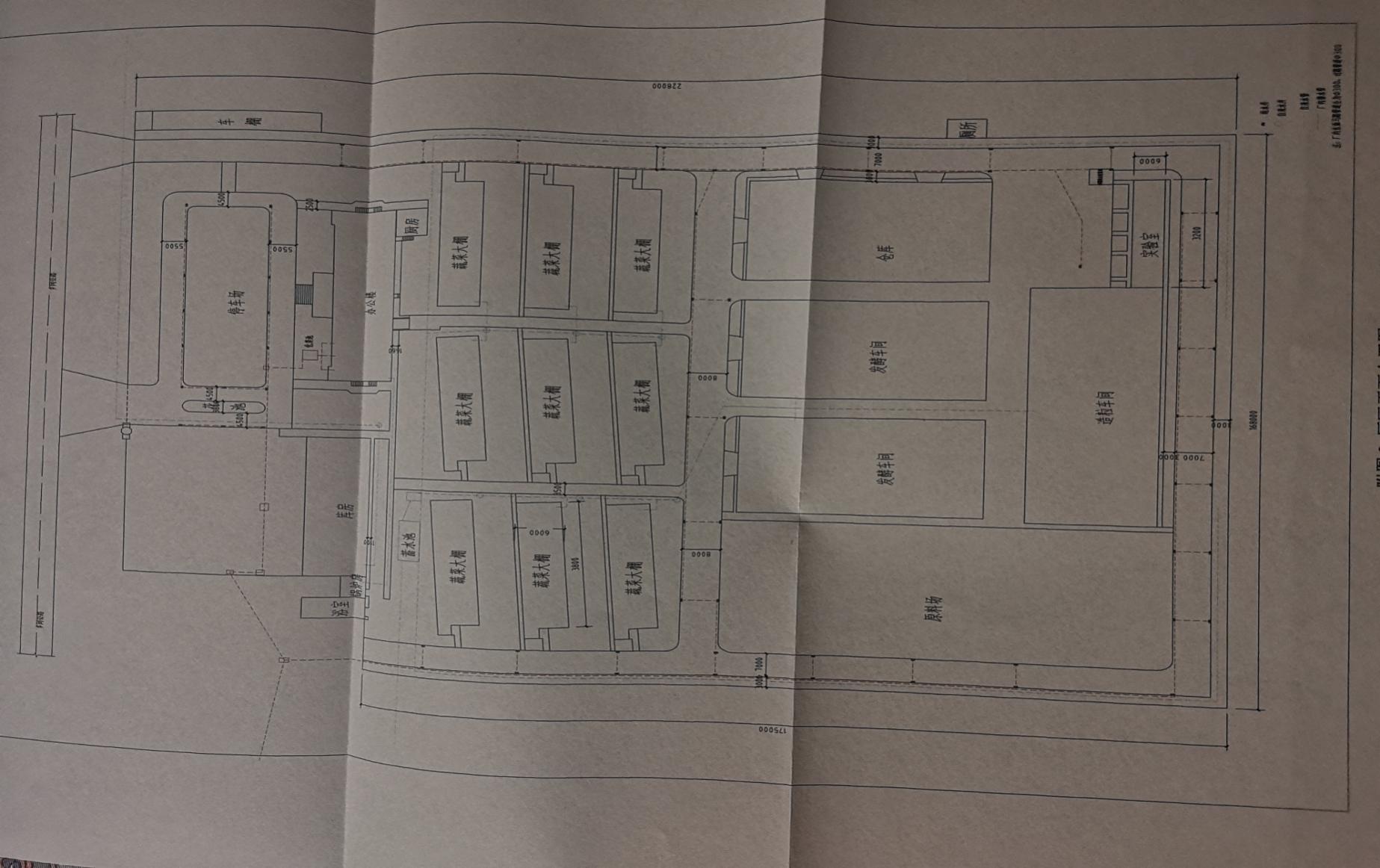 图2  生产厂区总平面布置图（应包括主要工序、厂房、设备位置关系，注明厂区雨水、污水收集和运输走向等内容）（四）产排污环节、污染物及污染治理设施表4废气产排污环节、污染物及污染治理设施信息表注：（1）指主要生产设施。（2）指生产设施对应的主要产污环节名称。（3）指产生的主要污染物类型，以相应排放标准中确定的污染因子为准。（4）指有组织排放或无组织排放。（5）污染治理设施名称，对于有组织废气，以火电行业为例，污染治理设施名称包括三电场静电除尘器、四电场静电除尘器、普通袋式除尘器、覆膜滤料袋式除尘器等。（6）申请阶段排放编号由排污单位自行编制。（7）指排放口设置是否符合排污口规范化整治技术要求等相关文件的规定。表5废水类别、污染物及污染治理设施信息表注：（1）指产生废水的工艺、工序，或废水类型的名称。（2）指产生的主要污染物类型，以相应排放标准中确定的污染因子为准。（3）包括不外排；排至厂内综合污水处理站；直接进入海域；直接进入江河、湖、库等水环境；进入城市下水道（再入江河、湖、库）；进入城市下水道（再入沿海海域）；进入城市污水处理厂；直接进入污灌农田；进入地渗或蒸发地；进入其他单位；工业废水集中处理设施；其他（包括回喷、回填、回灌、回用等）。对于工艺、工序产生的废水，“不外排”指全部在工序内部循环使用，“排至厂内综合污水处理站”指工序废水经处理后排至综合处理站。对于综合污水处理站，“不外排”指全厂废水经处理后全部回用不排放。（4）包括连续排放，流量稳定；连续排放，流量不稳定，但有周期性规律；连续排放，流量不稳定，但有规律，且不属于周期性规律；连续排放，流量不稳定，属于冲击型排放；连续排放，流量不稳定且无规律，但不属于冲击型排放；间断排放，排放期间流量稳定；间断排放，排放期间流量不稳定，但有周期性规律；间断排放，排放期间流量不稳定，但有规律，且不属于非周期性规律；间断排放，排放期间流量不稳定，属于冲击型排放；间断排放，排放期间流量不稳定且无规律，但不属于冲击型排放。（5）指主要污水处理设施名称，如“综合污水处理站”“生活污水处理系统”等。（6）排放口编号可按地方环境管理部门现有编号进行填写或由排污单位根据国家相关规范进行编制。（7）指排放口设置是否符合排污口规范化整治技术要求等相关文件的规定。二、大气污染物排放（一）排放口表6大气排放口基本情况表注：（1）指排气筒所在地经纬度坐标，可手工填写经纬度，也可通过排污许可证管理信息平台中的GIS系统点选后自动生成经纬度。（2）对于不规则形状排气筒，填写等效内径。表7废气污染物排放执行标准表注：（1）指对应排放口须执行的国家或地方污染物排放标准的名称、编号及浓度限值。（2）新增污染源必填。（3）如火电厂超低排放浓度限值。（二）有组织排放信息表8大气污染物有组织排放表注：（1）如火电厂超低排放限值。（2）指地方政府制定的环境质量限期达标规划、重污染天气应对措施中对排污单位有更加严格的排放控制要求。（3）“全厂有组织排放总计”指的是，主要排放口与一般排放口之和数据。申请年排放量限值计算过程：（包括方法、公式、参数选取过程，以及计算结果的描述等内容）。（三）无组织排放信息表9大气污染物无组织排放表注：（1）主要可以分为设备与管线组件泄漏、储罐泄漏、装卸泄漏、废水集输储存处理、原辅材料堆存及转运、循环水系统泄漏等环节。（四）排污单位大气排放总许可量表10排污单位大气排放总许可量注：（1）“全厂合计”指的是，“全厂有组织排放总计”与“全厂无组织排放总计”之和数据、全厂总量控制指标数据两者取严。三、水污染物排放（一）排放口表11废水直接排放口基本情况表注：（1）对于直接排放至地表水体的排放口，指废水排出厂界处经纬度坐标；纳入管控的车间或车间处理设施排放口，指废水排出车间或车间处理设施边界处经纬度坐标；可手工填写经纬度，也可通过排污许可证管理信息平台中的GIS系统点选后自动生成经纬度。（2）指受纳水体的名称，如南沙河、太子河、温榆河等。（3）指对于直接排放至地表水体的排放口，其所处受纳水体功能类别，如Ⅲ类、Ⅳ类、Ⅴ类等。（4）对于直接排放至地表水体的排放口，指废水汇入地表水体处经纬度坐标；可手工填写经纬度，也可通过排污许可证管理信息平台中的GIS系统点选后自动生成经纬度。（5）废水向海洋排放的，应当填写岸边排放或深海排放。深海排放的，还应说明排污口的深度、与岸线直线距离。在备注中填写。表12废水间接排放口基本情况表注：（1）对于排至厂外城镇或工业污水集中处理设施的排放口，指废水排出厂界处经纬度坐标；可手工填写经纬度，也可通过排污许可证管理信息平台中的GIS系统点选后自动生成经纬度。（2）指厂外城镇或工业污水集中处理设施名称，如酒仙桥生活污水处理厂、宏兴化工园区污水处理厂等。表13废水污染物排放执行标准表注：（1）指对应排放口须执行的国家或地方污染物排放标准的名称及浓度限值。（二）申请排放信息表14废水污染物排放注：（1）排入城镇集中污水处理设施的生活污水无需申请许可排放量。申请年排放量限值计算过程：（包括方法、公式、参数选取过程，以及计算结果的描述等内容）四、环境管理要求（一）自行监测表15自行监测及记录信息表注：（1）指气量、水量、温度、含氧量等项目。（2）指污染物采样方法，如对于废水污染物：“混合采样（3个、4个或5个混合）”“瞬时采样（3个、4个或5个瞬时样）”；对于废气污染物：“连续采样”“非连续采样（3个或多个）”。（3）指一段时期内的监测次数要求，如1次/周、1次/月等。（4）指污染物浓度测定方法，如测定化学需氧量的重铬酸钾法测定氨氮的水杨酸分光光度法等。（二）环境管理台账记录表16环境管理台账信息表注：（1）包括主要生产设施和污染防治设施等。（2）包括基本信息、污染治理措施运行管理信息、监测记录信息、其他环境管理信息等。（3）基本信息包括：生产设施、治理设施的名称、工艺等排污许可证规定的各项排污单位基本信息的实际情况及与污染物排放相关的主要运行参数等；污染治理措施运行管理信息包括：DCS曲线等；监测记录信息包括：手工监测的记录和自动监测运维记录信息，以及与监测记录相关的生产和污染治理设施运行状况记录信息等。（4）指一段时期内环境管理台账记录的次数要求，如1次/小时、1次/日等。（5）指环境管理台账记录的方式，包括电子台账、纸质台账等。五、有核发权的地方环境保护主管部门增加的管理内容六、改正措施（如需）针对申请的排污许可要求，评估污染排放及环境管理现状，对需要改正的，提出改正措施。单位名称山西瑞驰景田生物科技有限公司注册地址吕梁文水县西城乡武良村正西生产经营场所地址山西省吕梁市文水县西城乡武良村正西邮政编码（1）032100行业类别复混肥料制造、蔬菜的种植是否投产（2）□是      □否投产日期（3）2014年06月10日生产经营场所中心经度（4）112 º 9 ′8 ″生产经营场所中心纬度（5）37º 27 ′28  ″组织机构代码/统一社会信用代码91141121688080335H技术负责人牛丽坤联系电话13935866005所在地是否属于重点区域（6）□是□否是否有环评批复文件（7）□是□否环境影响评价批复文号（备案编号）晋环函【2011】2385号是否有环评批复文件（7）□是□否…………是否有竣工环保验收批复文件（8）□是□否“三同时”验收批复文件文号是否有竣工环保验收批复文件（8）□是□否…………是否有地方政府对违规项目的认定或备案文件（9）□是□否认定或备案文件文号是否有主要污染物总量分配计划文件（10）□是□否总量分配计划文件文号吕环函【2010】233号二氧化硫总量指标（t/a）9.38氮氧化物总量指标（t/a）化学需氧量总量指标（t/a）氨氮总量指标（t/a）烟（粉）尘总量指标（t/a）4.48……………………序号主要生产单元名称主要工艺名称（1）生产设施名称（2）生产设施编号设施参数（3）设施参数（3）设施参数（3）产品名称（4）生产能力（5）计量单位（6）设计年生产时间（h）（7）其他序号主要生产单元名称主要工艺名称（1）生产设施名称（2）生产设施编号参数名称设计值计量单位产品名称（4）生产能力（5）计量单位（6）设计年生产时间（h）（7）其他1主体工程掺混1#配料库MF0001面积1500m22主体工程掺混2#配料库MF0002面积1500m2……………………3主体工程破碎、筛分1#破碎机MF0003破碎能力22m³4主体工程破碎、筛分2#破碎机MF0004破碎能力22m³5主体工程破碎、筛分1#原料分级筛MF0005分级粒径20-120目6主体工程破碎、筛分2#原料分级筛MF0006分级粒径20-120目7主体工程造粒1#圆盘造粒机MF0007功率3t/h暂时停用8主体工程造粒2#圆盘造粒机MF0008功率3t/h暂时停用9主体工程造粒3#圆盘造粒机MF0009功率3t/h暂时停用10主体工程造粒4#圆盘造粒机MF0010功率3t/h暂时停用11主体工程筛分分级筛MF0011分级粒径20-120目12主体工程包装包装机MF0012包装能力15t/h成品有机肥10万t792013储运工程储存成品库MF0013储量1500吨14储运工程运输1#皮带MF0014输送能力10t/h料斗入粉碎15储运工程运输2#皮带MF0015输送能力10t/h入造粒车间16储运工程运输3#皮带MF0016输送能力10t/h料斗入粉碎17储运工程运输4#皮带MF0017输送能力10t/h入造粒车间18储运工程运输5#皮带MF0018输送能力10t/h入一级筛分19储运工程运输6#皮带MF0019输送能力10t/h入二级筛分20储运工程运输7#皮带MF0018输送能力10t/h入造粒机21储运工程运输8#皮带MF0019输送能力10t/h入包装机22辅助工程污水处理污水处理站MF002023公用工程锅炉锅炉MF0021功率1t/h序号种类（1）名称（2）年最大使用量计量单位（3）硫元素占比有毒有害成分及占比（4）其他原料及辅料原料及辅料原料及辅料原料及辅料原料及辅料原料及辅料原料及辅料原料及辅料1原料统糠1万t2原料花生饼1万t3原料原料8.5万t4辅料腐植酸1万t燃料燃料燃料燃料燃料燃料燃料燃料序号燃料名称灰分硫分挥发分热值年最大使用量（万t/a、万m3/a）其他1原煤150.70.0624序号生产设施编号生产设施名称（1）对应产污环节名称（2）污染物种类（3）排放形式（4）污染治理设施污染治理设施污染治理设施污染治理设施有组织排放口编号（6）排放口设置是否符合要求（7）排放口类型序号生产设施编号生产设施名称（1）对应产污环节名称（2）污染物种类（3）排放形式（4）污染治理设施编号污染治理设施名称（5）污染治理设施工艺是否为可行技术有组织排放口编号（6）排放口设置是否符合要求（7）排放口类型1MF00031#破碎机破碎颗粒物有组织TA001布袋除尘器是DA001是一般排放口2MF00042#破碎机破碎颗粒物有组织TA001布袋除尘器是DA001是一般排放口3MF00051#原料分级筛筛分颗粒物有组织TA001布袋除尘器是DA001是一般排放口4MF00062#原料分级筛筛分颗粒物有组织TA001布袋除尘器是DA001是一般排放口5MF00071#圆盘造粒机造粒颗粒物有组织TA002布袋除尘器是DA002是一般排放口6MF00082#圆盘造粒机造粒颗粒物有组织TA002布袋除尘器是DA002是一般排放口7MF00093#圆盘造粒机造粒颗粒物有组织TA002布袋除尘器是DA002是一般排放口8MF00104#圆盘造粒机造粒颗粒物有组织TA002布袋除尘器是DA002是一般排放口9MF0011分级筛筛分颗粒物有组织TA002布袋除尘器是DA002是一般排放口10MF0012包装机包装颗粒物有组织TA002布袋除尘器是DA002是一般排放口11MF0021锅炉锅炉颗粒物、SO2、NOX、林格曼黑度、汞及其化合物有组织TA003双减法脱硫除尘器是DA003是一般排放口序号废水类别（1）污染物种类（2）排放去向（3）排放规律（4）污染治理设施污染治理设施污染治理设施污染治理设施排放口编号（6）排放口设置是否符合要求（7）排放口类型序号废水类别（1）污染物种类（2）排放去向（3）排放规律（4）污染治理设施编号污染治理设施名称（5）污染治理设施工艺是否为可行技术排放口编号（6）排放口设置是否符合要求（7）排放口类型1生活污水COD、BOD5、SS、氨氮回用TW001序批式生活污水处理站2锅炉排污SS回用/1初期雨水悬浮物、COD、石油类、氨氮回用TW002初期雨水收集池初期雨水收集池350m³序号排放口编号污染物种类排放口地理坐标（1）排放口地理坐标（1）排气筒高度（m）排气筒出口内径（m）（2）序号排放口编号污染物种类经度纬度排气筒高度（m）排气筒出口内径（m）（2）1DA001颗粒物112 º 9 ′ 5.58 ″ 37º 27 ′ 28.84 ″150.22DA002颗粒物112 º 9 ′ 4.72 ″ 37º 27 ′ 29.3 ″150.23DA003颗粒物、SO2、NOX、林格曼黑度、汞及其化合物112 º 9 ′ 8.32 ″ 37º 27 ′ 28.08 ″250.8序号排放口编号污染物种类国家或地方污染物排放标准（1）国家或地方污染物排放标准（1）国家或地方污染物排放标准（1）环境影响评价批复要求（2）承诺更加严格排放限值（3）序号排放口编号污染物种类名称浓度限值(mg/Nm3)速率限值(kg/h)环境影响评价批复要求（2）承诺更加严格排放限值（3）1DA001颗粒物《大气污染物综合排放标准》（GB16297-1996）1203.5//2DA002颗粒物《大气污染物综合排放标准》（GB16297-1996）1203.5//3DA003颗粒物《锅炉大气污染物排放标准》（GB13271-2014）30///3DA003SO2《锅炉大气污染物排放标准》（GB13271-2014）200///3DA003NOX《锅炉大气污染物排放标准》（GB13271-2014）200///3DA003林格曼黑度《锅炉大气污染物排放标准》（GB13271-2014）≦1///3DA003汞及其化合物《锅炉大气污染物排放标准》（GB13271-2014）0.05///序号排放口编号污染物种类申请许可排放浓度限值（mg/Nm3）申请许可排放速率限值(kg/h)申请年许可排放量限值（t/a）申请年许可排放量限值（t/a）申请年许可排放量限值（t/a）申请年许可排放量限值（t/a）申请年许可排放量限值（t/a）申请特殊排放浓度限值（mg/Nm3）（1）申请特殊时段许可排放量限值（2）序号排放口编号污染物种类申请许可排放浓度限值（mg/Nm3）申请许可排放速率限值(kg/h)第一年第二年第三年第四年第五年申请特殊排放浓度限值（mg/Nm3）（1）申请特殊时段许可排放量限值（2）主要排放口主要排放口主要排放口主要排放口主要排放口主要排放口主要排放口主要排放口主要排放口主要排放口自动生成自动生成……………………主要排放口合计主要排放口合计颗粒物颗粒物颗粒物主要排放口合计主要排放口合计SO2SO2SO2主要排放口合计主要排放口合计NOxNOxNOx主要排放口合计主要排放口合计VOCsVOCsVOCs一般排放口一般排放口一般排放口一般排放口一般排放口一般排放口一般排放口一般排放口一般排放口一般排放口1DA001颗粒物1203.50.540.540.54////2DA002颗粒物1203.50.480.480.48////3DA003颗粒物30/0.080.080.08////3DA003SO2200/1.401.401.40////3DA003NOX200/1.661.661.66////3DA003林格曼黑度≦1////////3DA003汞及其化合物0.05////////一般排放口合计一般排放口合计颗粒物颗粒物颗粒物1.101.101.10////一般排放口合计一般排放口合计SO2SO2SO21.401.401.40////一般排放口合计一般排放口合计NOxNOxNOx1.661.661.66////一般排放口合计一般排放口合计VOCsVOCsVOCs///////全厂有组织排放总计（3）全厂有组织排放总计（3）全厂有组织排放总计（3）全厂有组织排放总计（3）全厂有组织排放总计（3）全厂有组织排放总计（3）全厂有组织排放总计（3）全厂有组织排放总计（3）全厂有组织排放总计（3）全厂有组织排放总计（3）全厂有组织排放总计全厂有组织排放总计颗粒物颗粒物颗粒物1.101.101.10////全厂有组织排放总计全厂有组织排放总计SO2SO2SO21.401.401.40////全厂有组织排放总计全厂有组织排放总计NOxNOxNOx1.661.661.66////全厂有组织排放总计全厂有组织排放总计VOCsVOCsVOCs///////序号产污环节（1）污染物种类主要污染防治措施国家或地方污染物排放标准国家或地方污染物排放标准年许可排放量限值（t/a）年许可排放量限值（t/a）年许可排放量限值（t/a）年许可排放量限值（t/a）年许可排放量限值（t/a）申请特殊时段许可排放量限值序号产污环节（1）污染物种类主要污染防治措施名称浓度限值(mg/Nm3)第一年第二年第三年第四年第五年申请特殊时段许可排放量限值1厂界颗粒物粉碎筛分、造粒、包装均在车间内操作，配料库房全封闭《大气污染物综合排放标准》（GB16297-1996）1.0//////全厂无组织排放总计全厂无组织排放总计全厂无组织排放总计全厂无组织排放总计全厂无组织排放总计全厂无组织排放总计全厂无组织排放总计全厂无组织排放总计全厂无组织排放总计全厂无组织排放总计全厂无组织排放总计全厂无组织排放总计全厂无组织排放总计全厂无组织排放总计颗粒物颗粒物颗粒物颗粒物//////全厂无组织排放总计全厂无组织排放总计SO2SO2SO2SO2//////全厂无组织排放总计全厂无组织排放总计NOxNOxNOxNOx//////全厂无组织排放总计全厂无组织排放总计VOCsVOCsVOCsVOCs//////序号全厂合计第一年第二年第三年第四年第五年1颗粒物1.101.101.10//2SO21.401.401.40//3NOx1.661.661.66//4VOCs/////序号排放口编号排放口地理坐标（1）排放口地理坐标（1）排放去向排放规律间歇排放时段受纳自然水体信息受纳自然水体信息汇入受纳自然水体处地理坐标（4）汇入受纳自然水体处地理坐标（4）序号排放口编号经度纬度排放去向排放规律间歇排放时段名称（2）受纳水体功能目标（3）经度纬度自动生成º      ′     ″º      ′     ″自动生成自动生成º      ′     ″º      ′     ″……………………………………………………序号排放口编号排放口地理坐标（1）排放口地理坐标（1）排放去向排放规律间歇排放时段受纳污水处理厂信息受纳污水处理厂信息受纳污水处理厂信息序号排放口编号经度纬度排放去向排放规律间歇排放时段名称（2）污染物种类国家或地方污染物排放标准浓度限值(mg/L)自动生成º      ′     ″º      ′     ″自动生成自动生成………………………………………………序号排放口编号污染物种类国家或地方污染物排放标准（1）国家或地方污染物排放标准（1）序号排放口编号污染物种类名称浓度限值(mg/L)自动生成自动生成………………序号排放口编号污染物种类申请排放浓度限值（mg/L）申请年排放量限值（t/a）（1）申请年排放量限值（t/a）（1）申请年排放量限值（t/a）（1）申请年排放量限值（t/a）（1）申请年排放量限值（t/a）（1）申请特殊时段排放量限值序号排放口编号污染物种类申请排放浓度限值（mg/L）第一年第二年第三年第四年第五年主要排放口主要排放口主要排放口主要排放口主要排放口主要排放口主要排放口主要排放口主要排放口自动生成自动生成…………………………………………主要排放口合计主要排放口合计CODCrCODCr主要排放口合计主要排放口合计NH3-NNH3-N主要排放口合计主要排放口合计…………一般排放口一般排放口一般排放口一般排放口一般排放口一般排放口一般排放口一般排放口一般排放口自动生成自动生成//////………………//////设施或车间废水排放口设施或车间废水排放口设施或车间废水排放口设施或车间废水排放口设施或车间废水排放口设施或车间废水排放口设施或车间废水排放口设施或车间废水排放口设施或车间废水排放口自动生成自动生成//////………………//////全厂排放口全厂排放口全厂排放口全厂排放口全厂排放口全厂排放口全厂排放口全厂排放口全厂排放口全厂排放口总计全厂排放口总计CODCrCODCr全厂排放口总计全厂排放口总计NH3-NNH3-N全厂排放口总计全厂排放口总计…………序号污染源类别排放口编号监测内容（1）污染物名称监测设施自动监测是否联网自动监测仪器名称自动监测设施安装位置自动监测设施是否符合安装、运行、维护等管理要求手工监测采样方法及个数（2）手工监测频次（3）手工测定方法（4）1废气DA001烟气流量、烟气温度、烟气压力、烟气含湿量颗粒物手工□是□否□是□否非连续采样 至少3个1次/年固定污染源排气中颗粒物测定与气态污染物采样方法 GB/T 16157-19962废气DA002烟气流量、烟气温度、烟气压力、烟气含湿量颗粒物手工□是□否……□是□否非连续采样 至少3个1次/年固定污染源排气中颗粒物测定与气态污染物采样方法 GB/T 16157-19963废气DA003烟气流量、烟气温度、烟气压力、烟气含湿量、氧含量颗粒物手工非连续采样 至少3个1次/年固定污染源排气中颗粒物测定与气态污染物采样方法 GB/T 16157-19963废气DA003烟气流量、烟气温度、烟气压力、烟气含湿量、氧含量SO2手工非连续采样 至少3个1次/年固定污染源排气中二氧化硫的测定 定电位电解法HJ/T57-20003废气DA003烟气流量、烟气温度、烟气压力、烟气含湿量、氧含量NOX手工非连续采样 至少3个1次/年固定污染源废气氮氧化物的测定 定电位电解法HJ693-20143废气DA003烟气流量、烟气温度、烟气压力、烟气含湿量、氧含量林格曼黑度手工非连续采样 至少3个1次/年固定污染源排放烟气黑度的测定 林格曼烟气黑度图法HJ/T398-20073废气DA003烟气流量、烟气温度、烟气压力、烟气含湿量、氧含量汞及其化合物手工非连续采样 至少3个1次/年固定污染源废气 汞的测定 冷原子吸收分光光度法（暂行）HJ543-2009废水自动生成自动生成□自动□手工□是□否□是□否废水…………………………………………………………序号设施类别（1）操作参数（2）记录内容（3）记录频次（4）记录形式（5）1生产设施基本信息包括排污单位生产设施基本信息、污染防治设施基本信息。 a）生产设施基本信息：主要技术参数及设计值等。 b）污染防治设施基本信息：主要技术参数及设计值。未发生变化的，1次/年；发生变化的，发生变化时记录1次电子台账+纸质台账，保存期限不少于三年2生产设施运行管理信息包括主体工程、公用工程、辅助工程、储运工程等单元的生产设施运行管理信息。 a）正常工况：运行状态、生产负荷、主要产品产量、原辅料及燃料等。 3 1）运行状态：是否正常运行，主要参数名称及数值。 2）生产负荷：主要产品产量与设计生产能力之比。 3）主要产品产量：名称、产量。 4）原辅料：名称、用量、硫元素占比、有毒有害物质及成分占比（如有）。 5）燃料：名称、用量、硫元素占比、热值等。 6）其他：用电量等。 b）非正常工况：起止时间、产品产量、原辅料及燃料消耗量、事件原因、应对措施、 是否报告等。 a）正常工况： 1）运行状态：一般按日或批次记录，1 次/日或批次。 2）生产负荷：一般按日或批次记录，1 次/日或批次。 3）产品产量：连续生产的，按日记录，1 次/日。非连续生产的，按照生产周期记录， 1 次/周期；周期小于 1 天的，按日记录，1 次/日。 4）原辅料：按照采购批次记录，1 次/批。 5）燃料：按照采购批次记录，1 次/批。 b）非正常工况：按照工况期记录，1 次/工况期。电子台账+纸质台账，保存期限不少于三年3污染防治设施其他运行管理信息a）正常情况：运行情况、主要药剂添加情况等。 1）运行情况：是否正常运行；治理效率、副产物产生量等。 2）主要药剂（吸附剂）添加情况：添加（更换）时间、添加量等。  b）异常情况：起止时间、污染物排放浓度、异常原因、应对措施、是否报告等a）正常情况： 1）运行情况：按日记录，1 次/日。 2）主要药剂添加情况：按日或批次记录，1 次/日或批次。  b）异常情况：按照异常情况期记录，1 次/异常情况期。电子台账+纸质台账，保存期限不少于三年4污染防治设施其他环境管理信息a）无组织废气污染防治措施管理维护信息：管理维护时间及主要内容等。b）特殊时段环境管理信息：具体管理要求及其执行情况。c）其他信息：法律法规、标准规范确定的其他信息，企业自主记录的环境管理信息。a）按日记录，1次/日b）参照上述记录频次记录，停产或错峰生产的，起止时间各记录1次c）依据法律法规、标准规范或实际生产运行规律等确定记录频次。电子台账+纸质台账，保存期限不少于三年5监测信息监测记录信息按照根据HJ819-2017确定的监测频次进行监测，并做好检测记录监测一次记录一次电子台账+纸质台账，保存期限不少于三年